Publicado en Madrid el 04/12/2020 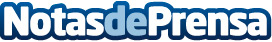 Lexmark lanza la solución Markvision Enterprise 4.0 para la gestión de flotas de impresorasLa nueva versión incluye una configuración universal para toda la flota al mismo tiempoDatos de contacto:Axicom para Lexmark671637795Nota de prensa publicada en: https://www.notasdeprensa.es/lexmark-lanza-la-solucion-markvision Categorias: Nacional Imágen y sonido Hardware Recursos humanos http://www.notasdeprensa.es